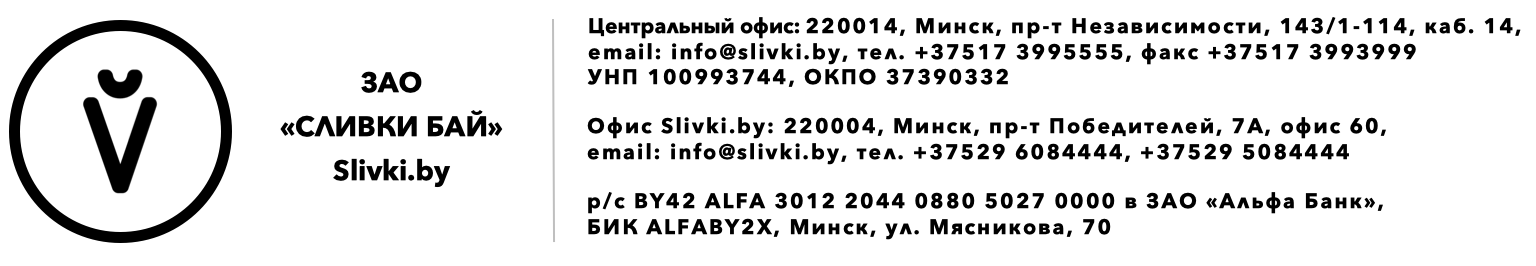 Исх. № 170  от  20.04.2021г.                                                                                                                                                                                                          ООО «Акция»ИНФОРМАЦИЯо существенных фактах (событиях, действиях)Закрытое акционерное общество «СЛИВКИ БАЙ»Местонахождение – г. Минск.  Пр-т  Независимости, 143/1-114, каб.14  О выплате дивидендов по акциям за  1-й  квартал  2021  годаДата принятия общим собранием акционеров решения, в соответствии с которым осуществляется выплата дивидендов по акциям20  апреля  2021 годаДивиденды, начисленные на одну простую (обыкновенную) акцию       1 990 рублейСрок выплаты дивидендовДо  01 мая  2021г. Директор                       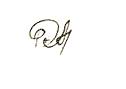 Д.П. Асташенко